  Chinese Language Teachers Association, USA (CLTA)  美國中文教師學會 (美国中文教师学会)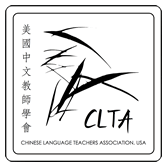                                    Website: https://clta-us.org      E-mail: hq@clta-us.org2024 年3月活动表 CLTA Events List (March 2024)Title报告主题Speaker主讲人Time 时间ET=Eastern TimeMT=Mountain TimePT=Pacific Time;Zoom Link/活动链接Organizer组织方Contact Person联系人K.I.S.S: Manage AI Anxiety and Maximize AI Benefits in the ClassroomZoe Jiang4:45-6:15pm, ET,March 6 http://tinyurl.com/2024SpringNDEGuest08CLTA K12 SIG/NDE/NILAChunmei GuanMaking Your Language Assessments MatterCarlos Mercado11:00AM-12:30 PM, ET, March 9http://tinyurl.com/2024SpringNDEGuest09CLTA K12 SIG/NDE/NILAChunmei GuanCLTA-CO Spring Training (Teacher Swap Shop and Lesson Plan Sharing)Multiple teachers from Colorado8:30-4:30, MT, March 9In PersonCCLTCNing WeiCLTA-CA Spring ConferenceKeynote speech, 29 presentations8:50-5:00 pm, PT, March 9In PersonCLATC & Stanford UniversityYue LiCentral State Foreign Language Conference 2024Keynotes Speech, 100+ Presentations3/14-16/2024In personCSCTFLChunmei Guan“追剧”中的中文教学Teaching Chinese through TV series吴萍Ping Wu8-9:30PM, ET, March 15https://iu.zoom.us/j/86982671220passcode: 301676CLTA-SIG FilmYingling BaoLeveraging Student Opportunities by Identifying HAL in World LanguageSheyanne & Chrystal Liu4:45-6:15 pm, ET, March 20http://tinyurl.com/2024SpringNDEGuest10CLTA-SIG K12/NILA/NDEChunmei GuanCTA-NC Spring Online Workshop（绘本融入中文教学——优秀绘本课堂教案分享）Integration of Picture Books in Chinese Teaching—Outstanding Lesson Plan Showcase优秀绘本教案评选一二等奖获得者Winners of First and Second Prize in Outstanding Picture Book Lesson Plan Competition3:00-4:30 pm, ET, March 24https://unc.zoom.us/j/96791250405CLTA-NCLuoyi Cai